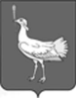 СОБРАНИЕ  ПРЕДСТАВИТЕЛЕЙСЕЛЬСКОГО  ПОСЕЛЕНИЯМОКШАМУНИЦИПАЛЬНОГО РАЙОНАБОЛЬШЕГЛУШИЦКИЙСАМАРСКОЙ ОБЛАСТИРЕШЕНИЕ  № 62от 18 ноября 2021 годаОб утверждении программы комплексного развития систем коммунальной инфраструктуры сельского поселения Мокша муниципального района Большеглушицкий Самарской области на период 2021 – 2033 г.г.   В соответствии с Градостроительным кодексом Российской Федерации, Федеральным законом от 06.10.2003 г. № 131-ФЗ «Об общих принципах организации местного самоуправления в Российской Федерации», Генеральным планом сельского поселения Мокша муниципального района Большеглушицкий Самарской области, утвержденного решением Собрание представителей сельского поселения Мокша муниципального района Большеглушицкий Самарской области от 02.12.2013 года № 129, Уставом сельского поселения Мокша муниципального района Большеглушицкий Самарской области, Собрание представителей сельского поселения Мокша муниципального района Большеглушицкий Самарской области       РЕШИЛО:     1. Утвердить прилагаемую Программу комплексного развития систем коммунальной инфраструктуры сельского поселения Мокша муниципального района Большеглушицкий Самарской области  на период 2021 – 2033 г. г.     2. Опубликовать настоящее решение в газете «Вести сельского поселения Мокша» и разместить на официальном сайте Администрации сельского поселения Мокша муниципального района Большеглушицкий Самарской области (http://moksha.admbg.org).3. Со дня вступления в силу настоящего решения признать утратившим силу решение Собрания представителей сельского поселения Мокша муниципального района Большеглушицкий Самарской области- №  113 от 20 ноября 2017 г. «Об утверждении Программы комплексного развития коммунальной инфраструктуры сельского поселения Мокша муниципального района Большеглушицкий Самарской области на 2017 – 2018 годы и на плановый период до 2027 года».4. Настоящее решение вступает в силу после его официального опубликования.Председатель  Собрания представителейсельского поселенияМокшамуниципального районаБольшеглушицкийСамарской области________Г.А.МитрополевскаяГлава сельского поселенияМокша муниципального района БольшеглушицкийСамарской области        __________О.А.Девяткин